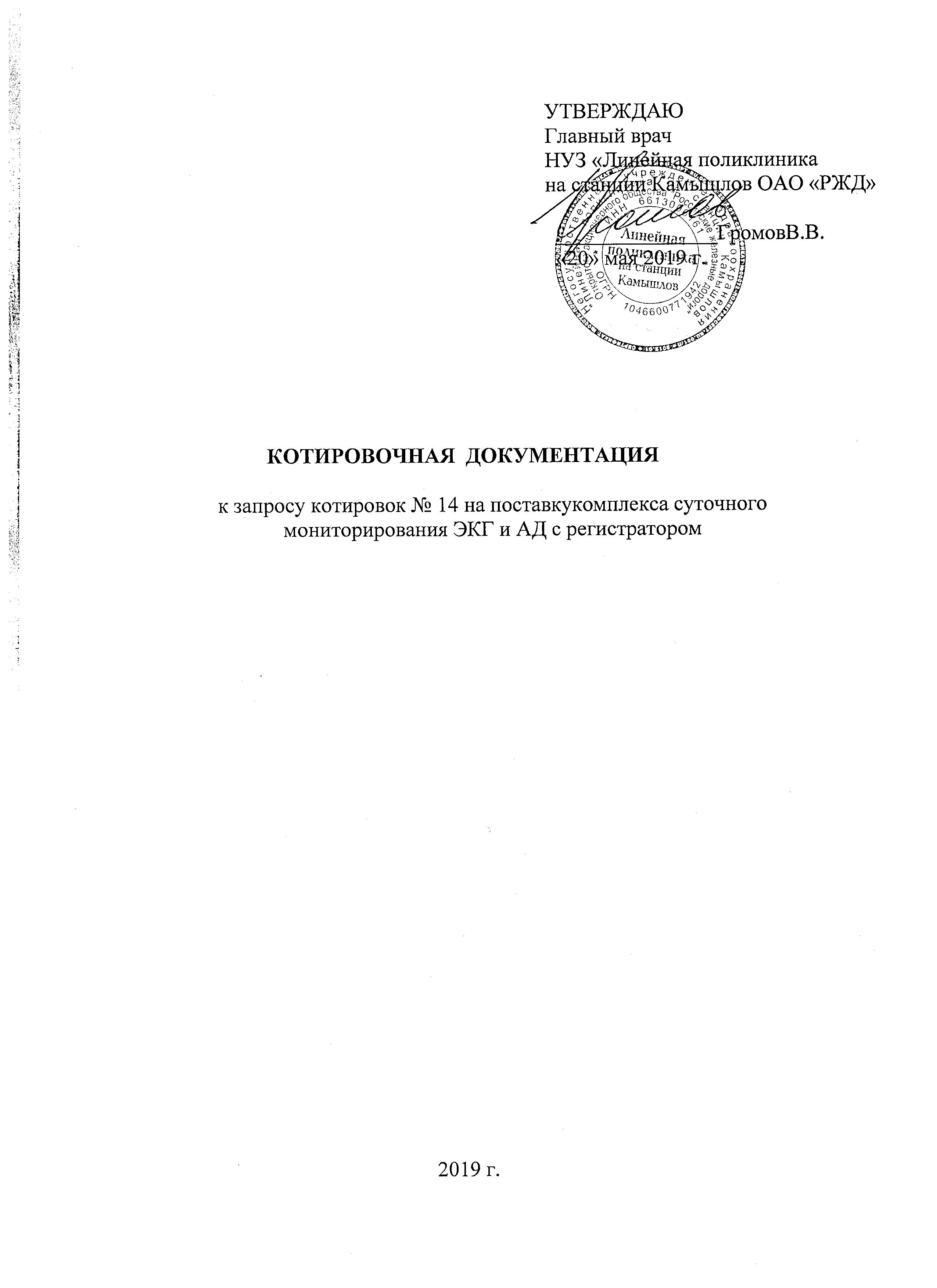 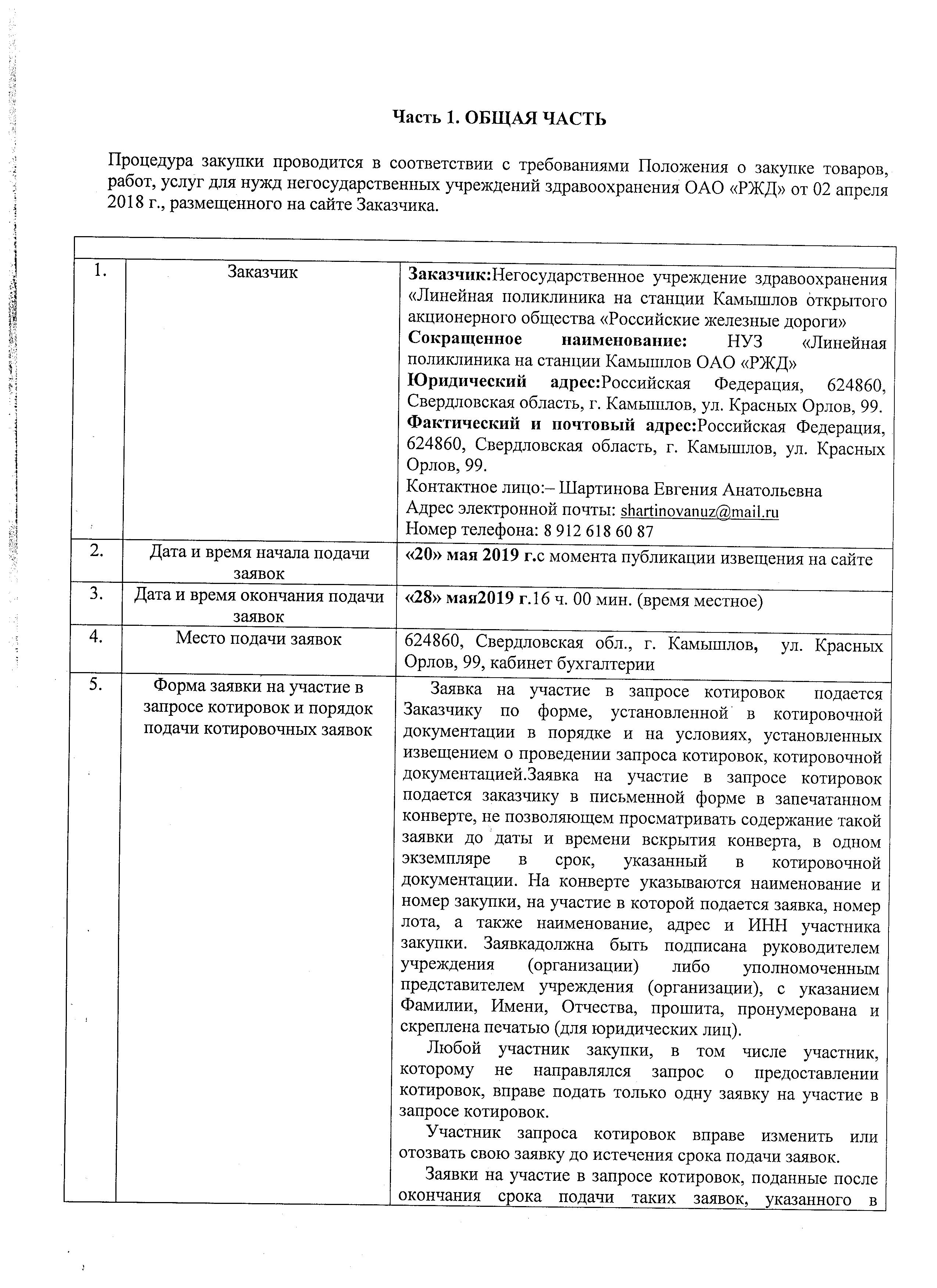 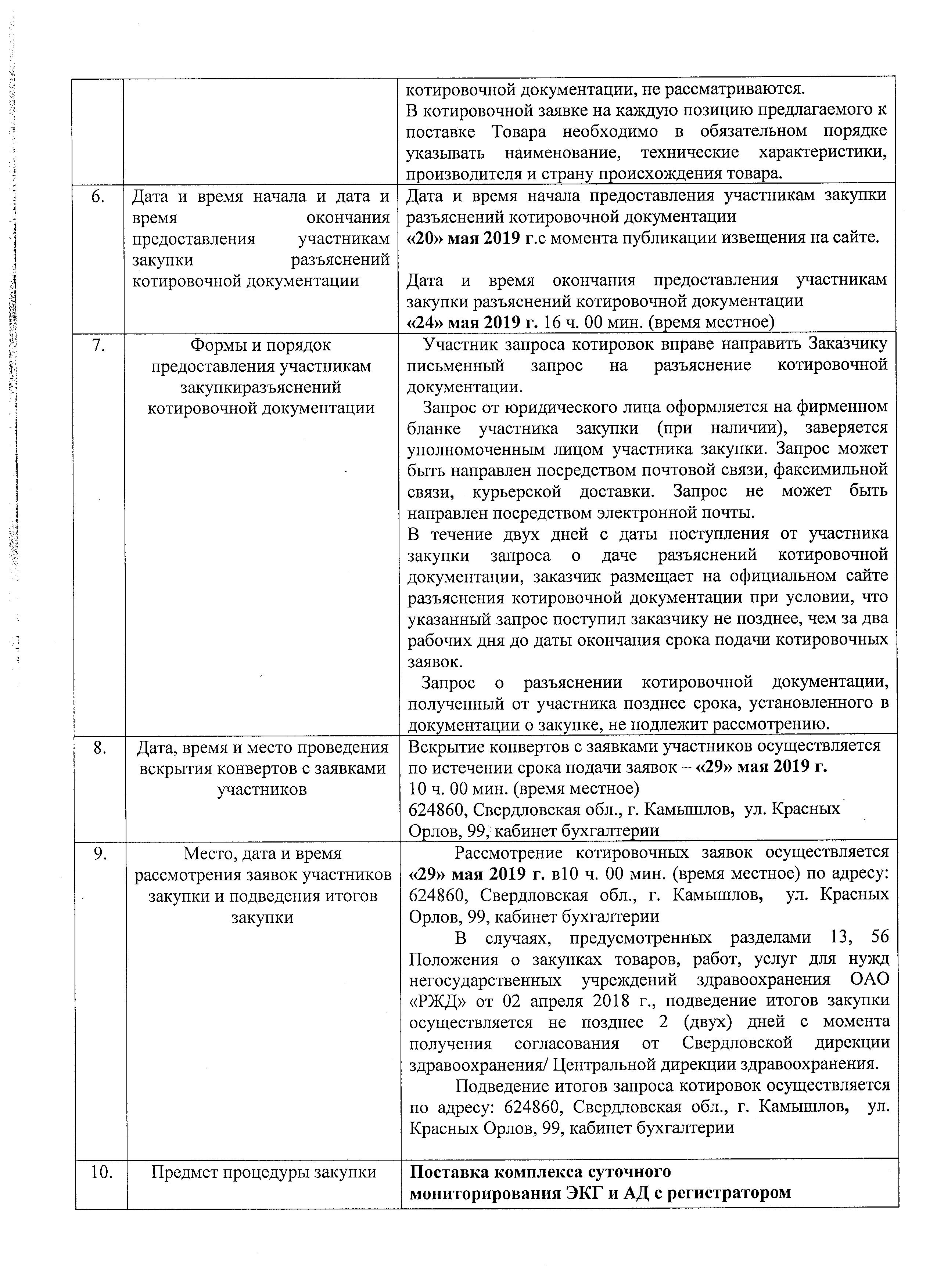 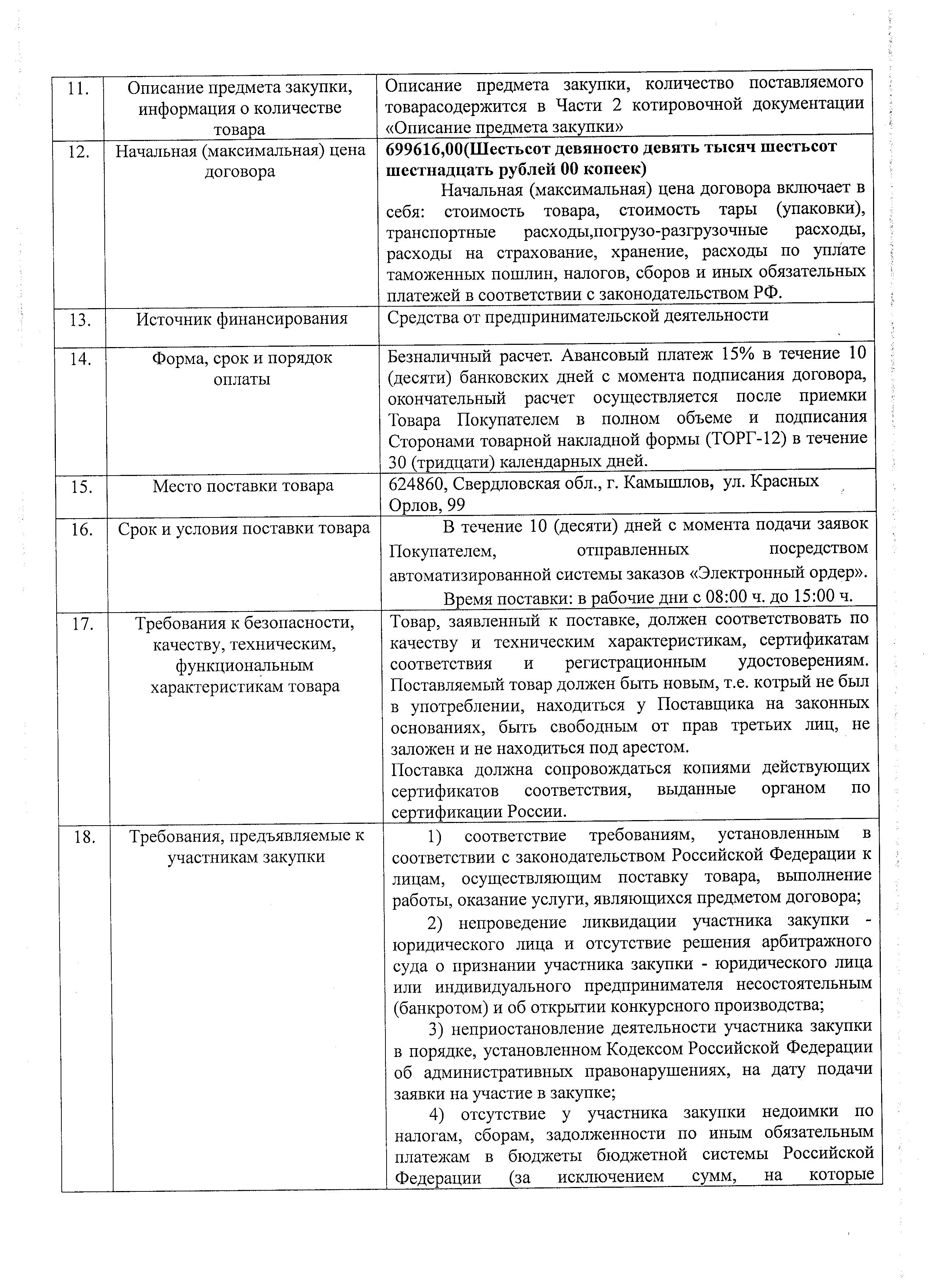 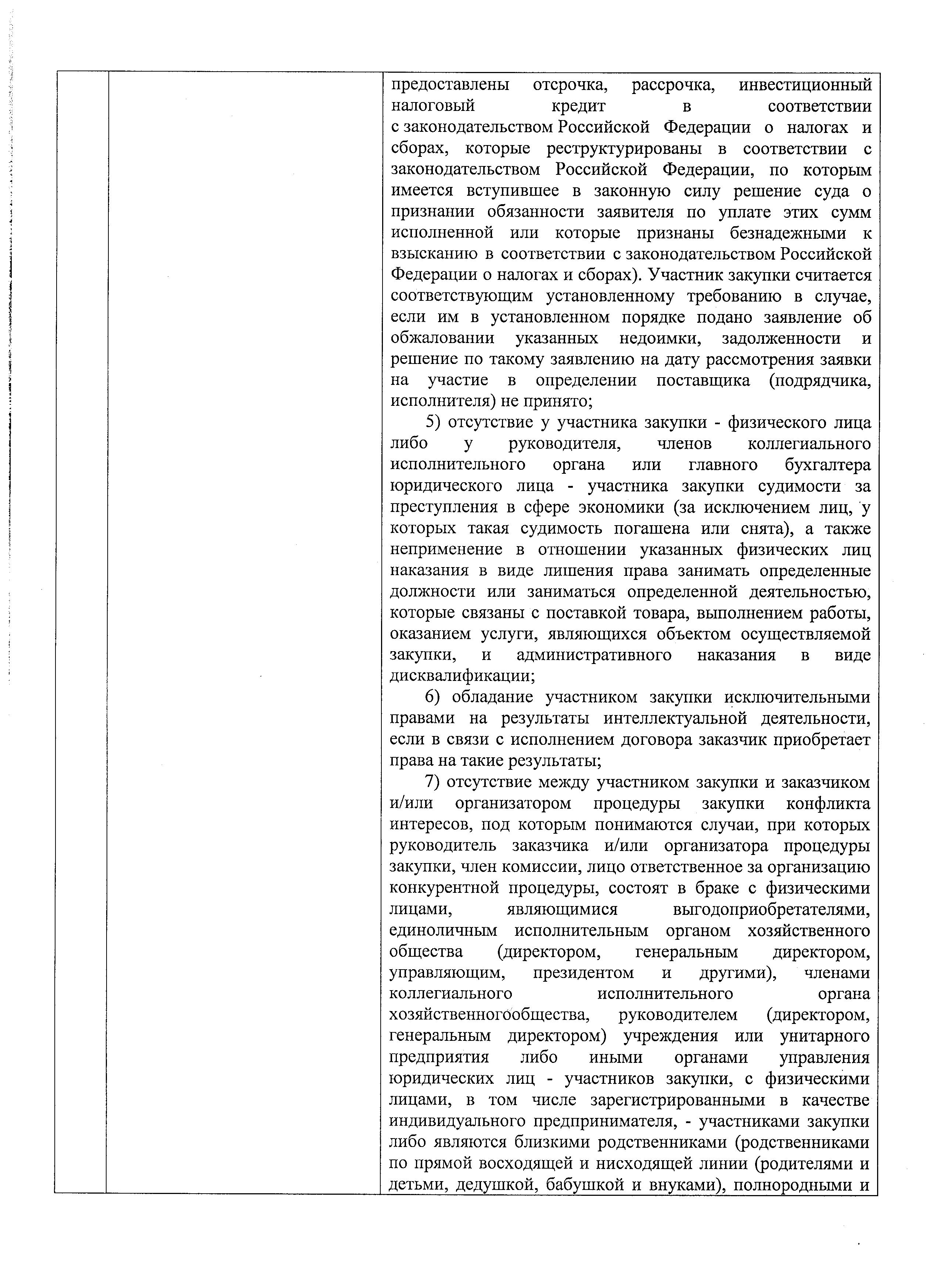 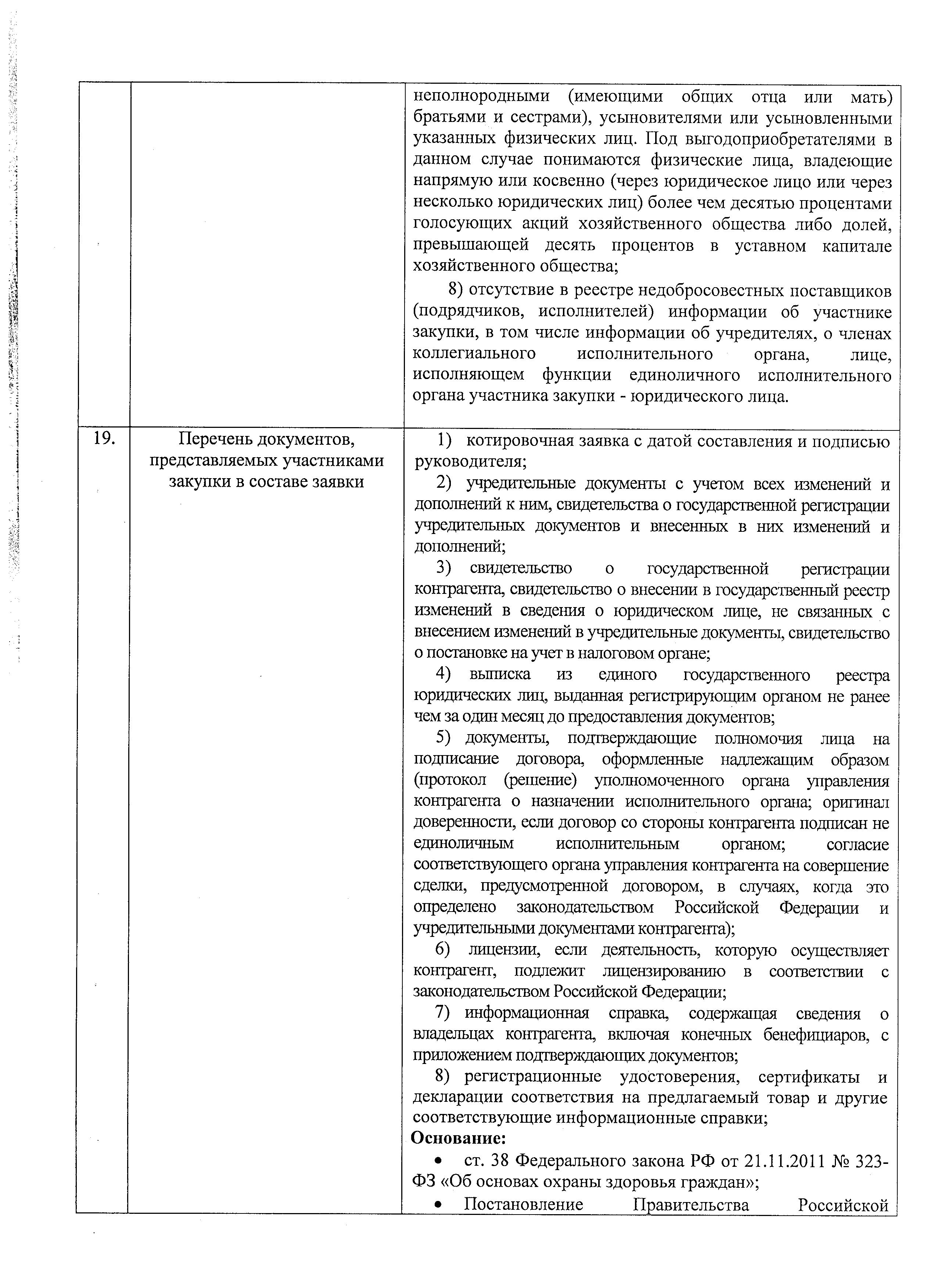 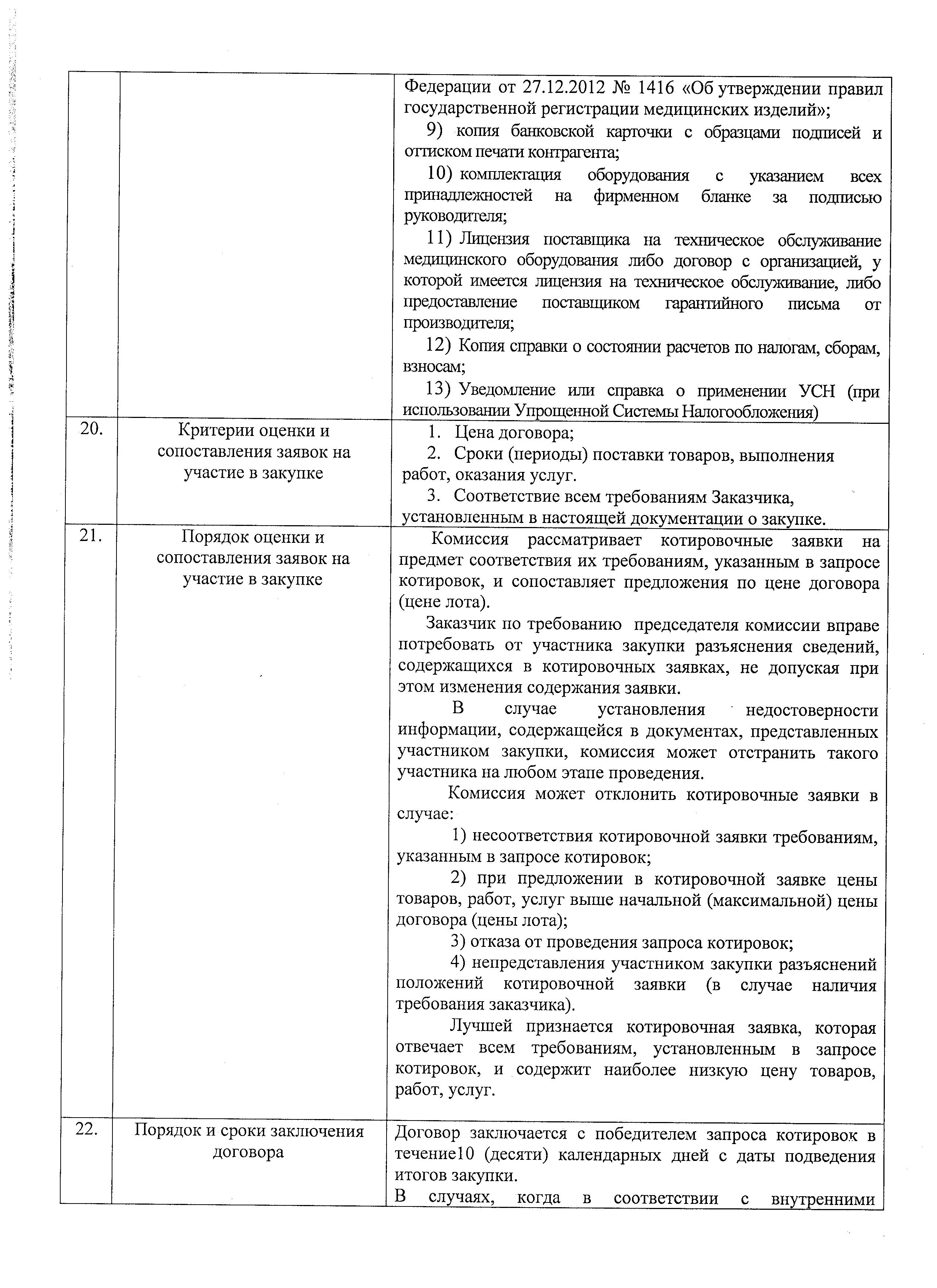 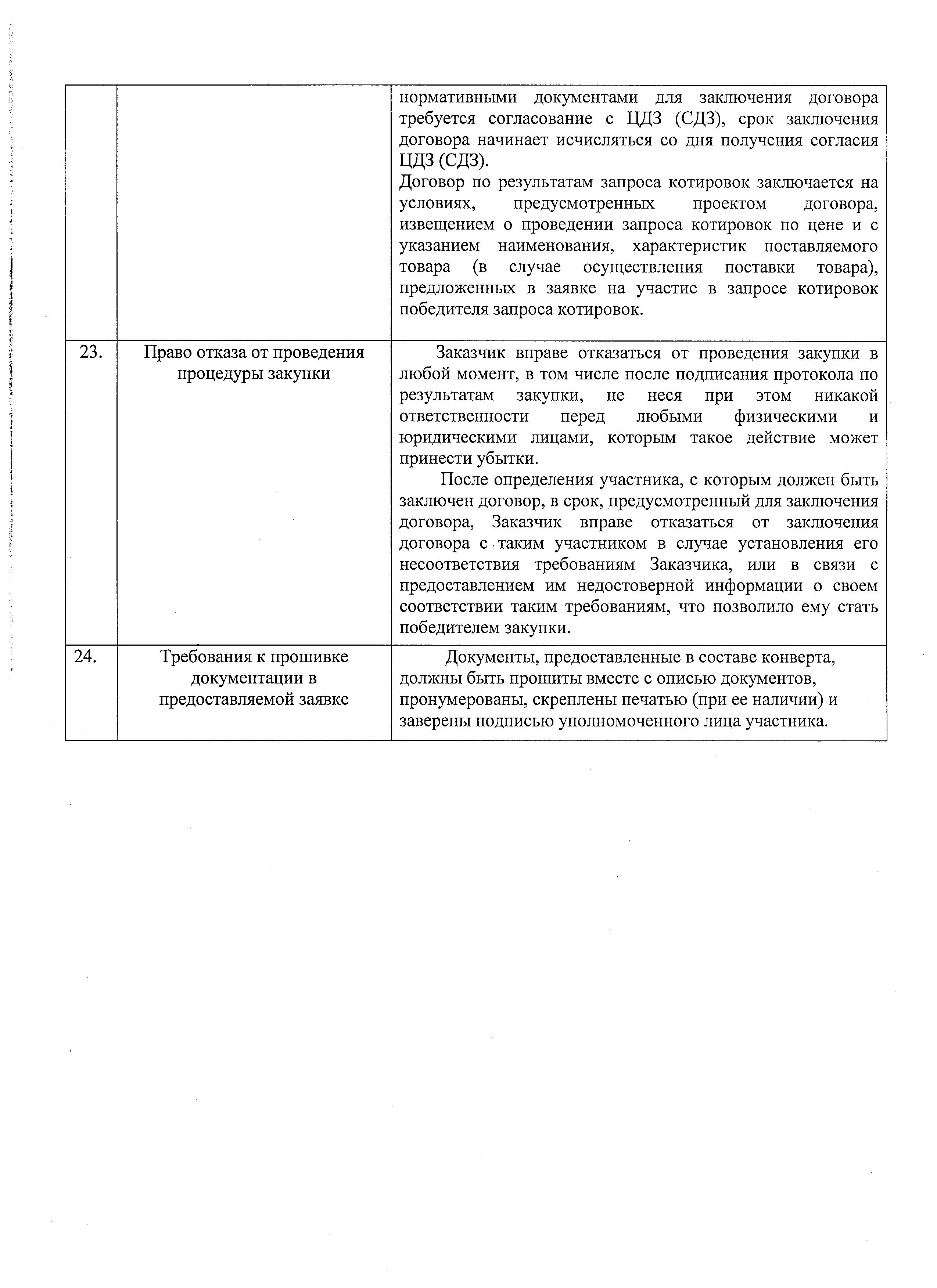 Часть 2. ОПИСАНИЕ ПРЕДМЕТА ЗАКУПКИкомплекс суточного мониторирования ЭКГ и АД с регистраторомЧасть 3. ФОРМЫ ДОКУМЕНТОВ ДЛЯ УЧАСТИЯ В ЗАПРОСЕ КОТИРОВОКПриложение №1На бланке организации Участника закупки (при наличии)КОТИРОВОЧНАЯ    ЗАЯВКАна  ______________________________________________  Кому: Негосударственное учреждение здравоохранения «Линейная поликлиника на станции Камышловоткрытого акционерного общества «Российские железные дороги»; Адрес, индекс: 624860,Российская Федерация, Свердловская область, г. Камышлов, ул. Красных Орлов, 99.E-mail:shartinovanuz@mail.ru, тел.:8 912 618 60 87Мы, 																										(наименование, место нахождения, ИНН (для юридического лица), фамилия, имя, отчество, место жительства, ИНН (для физического лица), банковские реквизиты участника размещения заказа, контактный телефон)в лице _______________________________________________________ , действующего на основании(должность, Ф.И.О. - полностью)Изучив извещение о проведении запроса котировок  № _____  сообщаем о своем согласии осуществить поставку _______________________________________ и исполнить в полном объеме и в установленные сроки все условия договора, указанные в извещении о проведении запроса котировок (котировочной документации, техническом задании, проекте договора), а также гарантируем качество поставляемого товара требованиям, установленным договором.Наименование и характеристики поставляемого товараизвещен о том, что несет ответственность за достоверность сведений о стране происхождения товара, указанного в заявке на участие в запросе котировок.Условия исполнения договора:Требования качества:  товар, заявленный к поставке, соответствует по качеству и техническим характеристикам Сертификатам Соответствия и Регистрационным Удостоверениям.Место поставки: 624860, Свердловская обл., г. Камышлов, ул. Красных Орлов, д.99.Сроки и условия поставки товара: ______________________Стоимость поставки товара включает: Стоимость поставки товара до ________________ составляет:                         (дата)__________________________________________________________________________ руб., в том числе НДС %- ______ (если не облагается, обязательно указать основания). Стоимость поставки товара по договору является фиксированной и не подлежит изменению на протяжении всего срока действии договора.7. Сроки и условия оплаты: ________________________________________________________________________________8. Гарантийный срок составляет____________________________________________9. Особые условия: ____________________________________________________________________________________________________________________________________________________________При подаче заявки на поставку товара в соответствии с Вашим запросом котировок, мы выражаем согласие с указанными условиями договора, а также мы  берем на себя обязательства при подаче котировочной заявки представить документы (оригиналы или заверенные копии), подтверждающие сведения, указанные в анкете, а именно:Учредительные документы с учетом внесенных в них изменений, свидетельства о государственной регистрации учредительных документов и внесенных в них изменений;Свидетельство о государственной регистрации контрагента, свидетельство о внесении в государственный реестр изменений в сведения о юридическом лице, не связанных с внесением в учредительные документы, свидетельство о постановке на учет в налоговом органе;Выписка из единого государственного реестра юридических лиц, выданная регистрирующим органом не ранее чем за один месяц до предоставления документов;Документы, подтверждающие полномочия лица на подписание договора, оформленные надлежащим образом (протокол (решение) уполномоченного органа управления контрагента о назначении Исполнительного органа; оригинал доверенности, если договор со стороны контрагента подписан не единоличным Исполнительным органом; согласие соответствующего органа управления контрагента на совершение сделки, предусмотренной договором, в случаях, когда это определено законодательством Российской Федерации и учредительными документами контрагента);Лицензии, если деятельность, которую осуществляет контрагент, подлежит лицензированию в соответствии с законодательством Российской Федерации; Информационная справка, содержащая сведения о владельцах контрагента, включая конечных бенефициаров, с приложением подтверждающих документов;Копия банковской карточки с образцами подписей и оттиском печати контрагентаРегистрационные удостоверения, сертификаты и декларация соответствия на предлагаемый Товар и другие соответствующие информационные справки. Комплектация оборудования с указанием всех принадлежностей на фирменном бланке за подписью руководителя.  Лицензия поставщика на техническое обслуживание медицинского оборудования либо договор с организацией, у которой имеется лицензия на техническое обслуживание, либо предоставление поставщиком гарантийного письма от производителя.Копия справки о состоянии расчётов по налогам, сборам, взносам.Уведомление или справка о применении УСН (при использовании Упрощенной Системы Налогообложения)   ____________________		_____________		___________________(должность подписавшего 		        (подпись)			          (фамилия, инициалы)       (для юридического лица))	Приложение №2АНКЕТА УЧАСТНИКА Мы, нижеподписавшиеся, заверяем правильность всех данных, указанных в анкете.Участник закупки          (должность)                           ________________                          (ФИО)Приложение № 3Настоящей заявкой декларируем о соответствии ______________________________________________________________________________________(указывается наименование участника закупки)требованиям, установленным к участникам закупки:1) соответствие требованиям, установленным в соответствии с законодательством Российской Федерации к лицам, осуществляющим поставку товара, выполнение работы, оказание услуги, являющихся предметом договора;2) непроведение ликвидации участника закупки - юридического лица и отсутствие решения арбитражного суда о признании участника закупки - юридического лица или индивидуального предпринимателя несостоятельным (банкротом) и об открытии конкурсного производства;3) неприостановление деятельности участника закупки в порядке, установленном Кодексом Российской Федерации об административных правонарушениях, на дату подачи заявки на участие в закупке;4) отсутствие у участника закупки недоимки по налогам, сборам, задолженности по иным обязательным платежам в бюджеты бюджетной системы Российской Федерации (за исключением сумм, на которые предоставлены отсрочка, рассрочка, инвестиционный налоговый кредит в соответствии с законодательством Российской Федерации о налогах и сборах, которые реструктурированы в соответствии с законодательством Российской Федерации, по которым имеется вступившее в законную силу решение суда о признании обязанности заявителя по уплате этих сумм исполненной или которые признаны безнадежными к взысканию в соответствии с законодательством Российской Федерации о налогах и сборах). Участник закупки считается соответствующим установленному требованию в случае, если им в установленном порядке подано заявление об обжаловании указанных недоимки, задолженности и решение по такому заявлению на дату рассмотрения заявки на участие в определении поставщика (подрядчика, исполнителя) не принято;5) отсутствие у участника закупки - физического лица либо у руководителя, членов коллегиального исполнительного органа или главного бухгалтера юридического лица - участника закупки судимости за преступления в сфере экономики (за исключением лиц, у которых такая судимость погашена или снята), а также неприменение в отношении указанных физических лиц наказания в виде лишения права занимать определенные должности или заниматься определенной деятельностью, которые связаны с поставкой товара, выполнением работы, оказанием услуги, являющихся объектом осуществляемой закупки, и административного наказания в виде дисквалификации;6) обладание участником закупки исключительными правами на результаты интеллектуальной деятельности, если в связи с исполнением договора заказчик приобретает права на такие результаты; 7) отсутствие между участником закупки и заказчиком и/или организатором процедуры закупки конфликта интересов, под которым понимаются случаи, при которых руководитель заказчика и/или организатора процедуры закупки, член комиссии, лицо ответственное за организацию конкурентной процедуры, состоят в браке с физическими лицами, являющимися выгодоприобретателями, единоличным исполнительным органом хозяйственного общества (директором, генеральным директором, управляющим, президентом и другими), членами коллегиального исполнительного органа хозяйственногообщества, руководителем (директором, генеральным директором) учреждения или унитарного предприятия либо иными органами управления юридических лиц - участников закупки, с физическими лицами, в том числе зарегистрированными в качестве индивидуального предпринимателя, - участниками закупки либо являются близкими родственниками (родственниками по прямой восходящей и нисходящей линии (родителями и детьми, дедушкой, бабушкой и внуками), полнородными и неполнородными (имеющими общих отца или мать) братьями и сестрами), усыновителями или усыновленными указанных физических лиц. Под выгодоприобретателями в данном случае понимаются физические лица, владеющие напрямую или косвенно (через юридическое лицо или через несколько юридических лиц) более чем десятью процентами голосующих акций хозяйственного общества либо долей, превышающей десять процентов в уставном капитале хозяйственного общества;8) отсутствие в реестре недобросовестных поставщиков (подрядчиков, исполнителей) информации об участнике закупки, в том числе информации об учредителях, о членах коллегиального исполнительного органа, лице, исполняющем функции единоличного исполнительного органа участника закупки - юридического лица. ____________________		_____________		___________________(должность подписавшего 		        (подпись)			          (фамилия, инициалы)       (для юридического лица))	Приложение № 4Информационная справкао цепочке собственников, включая бенефициаров (в том числе конечных)_______________________________________________(наименование организации, предоставляющее информацию)Руководитель организации		/_______________(ФИО)Приложение № 5Договор № ____поставки медицинского оборудования г. Камышлов	                                             «___» _________ 2019 г.Негосударственное учреждение здравоохранения «Линейная поликлиника на станции Камышлов ОАО «РЖД», именуемое далее «Покупатель», в лице главного врача Громова Владимира Владимировича, действующего на основании Устава, с одной стороны, и ____________________, именуемое далее «Поставщик», в лице __________________, действующего на основании Устава, с другой стороны, именуемые далее «Стороны», заключили настоящий Договор о нижеследующем:1. Предмет Договора1.1. Поставщик обязуетсяпоставить Покупателю в установленный договором срок медицинское оборудование (далее - Товар) в соответствии со Спецификацией (Приложение №1), а Покупатель обязуется принять и оплатить Товар.1.2. Срок поставки Товара определяется в Графике поставки (Приложение № 2).1.3. Поставка Товара осуществляется на склад Покупателя, расположенный по адресу: Свердловская область, г. Камышлов, ул. Красных Орлов, дом 99.1.4. Время поставки: с понедельника по пятницу, в рабочие часы Покупателя. Согласовывается не менее чем за 48 часов до  момента поставки товара.2. Стоимость и порядок оплаты2.1. Общая стоимость товара по настоящему Договору с учетом стоимости комплектующих и запасных частей по всем единицам Товара, транспортных расходов Поставщика по доставке Товара Покупателю, а также любых других расходов, которые возникнут или могут возникнуть у Поставщика в ходе исполнения настоящего Договора, составляет_________________ (_____________________) рублей ___ копеек. НДС не облагается (облагается). 2.2. Оплата Товара производится Покупателем путем перечисления денежных средств на расчетный счет Поставщика в следующем порядке:авансовый платеж перечисляется Покупателем Поставщику в течение 10 (десяти) банковских дней с момента получения счета на оплату аванса и заключения Сторонами настоящего Договора, в размере 15% (пятнадцати процентов) от стоимости Товара, указанной в п.2.1 Договора, что составляет сумму: _______________ (___________________) рублей __ коп.окончательный расчет осуществляется в течение 30 (тридцати) календарных дней после приемки Товара Покупателем в полном объеме, в размере  __________________ (___________________) рублей __ коп., с даты подписания сторонами акта приема-передачи и  товарной накладной (ТОРГ-12). 2.3. Обязанность Покупателя по осуществлению оплаты стоимости Товара считается выполненной с момента списания соответствующих сумм денежных средств с банковского счета Покупателя.3.  Права и обязанности Сторон3.1. Поставщик обязан:3.1.1. В сроки, установленные настоящим договором, осуществлять поставку Товара в количестве, предусмотренном Спецификацией,  и передачу его Покупателю на условиях настоящего Договора.3.1.2. Предоставить на Товар техническую документацию, паспорт с инструкцией по эксплуатации и/или электронные схемы с указанием параметров основных элементов, техническое описание конструкции с указанием основных технических данных на русском языке,сертификат соответствия Госстандарта России и иные документы, необходимые для эксплуатации Товара по назначению.3.1.3. При отгрузке Товара передать Покупателю подлинники следующих документов:товарную накладную формы (ТОРГ-12) - 2 (два) экземпляра; счет-фактуру 1 (один) экземпляр;упаковочный лист и паспорт завода изготовителя - по 1 (одному) экземпляру;товарно-транспортную накладную.        3.1.4. Не разглашать конфиденциальную информацию третьим лицам и не использовать ее для каких-либо целей, кроме связанных с выполнением обязательств по настоящему Договору.3.1.5. Предоставлять информацию об изменениях в составе владельцев контрагента, включая конечных бенефициантов, и (или) в исполнительных органах контрагента не позднее, чем через 5 (пяти) календарных дней после таких изменений.3.1.6. Поставку Товара осуществлять в рабочие часы Покупателя, по предварительному согласованию с Покупателем даты и времени, если иное не согласовано Сторонами.3.1.7. Осуществлять поставку товара в количестве, указанном в заявке покупателя, направленной посредством автоматизированной системы заказов «Электронный ордер».3 .2. Покупатель обязан:3.2.1. Произвести необходимые подготовительные работы по приемке  Товара, а именно: подготовить рабочее место.3.2.2. Обеспечить проверку при приемке Товара по количеству качеству и комплектности.3.2.3. Принять и оплатить Товар в размерах и в сроки, установленные настоящим Договором.   3.2.4. Предоставить поставщику заявку на товар в электронном виде посредством автоматизированной системы заказов «Электронный ордер» в течение трех календарных дней с момента заключения договора.3.3. Покупатель вправе досрочно принять и оплатить поставленный Поставщиком Товар.3.4. Покупатель вправе расторгнуть настоящий договор или отказаться от Товара частично в случае несвоевременной поставки  Товара или поставки некачественного Товара, который нельзя использовать по назначению.4. Условия поставки    4.1. Доставка Товара Покупателю производится Поставщиком путем его отгрузки воздушным, железнодорожным, автомобильным или водным транспортом.     4.2. Поставщик заблаговременно (не позднее, чем за 48 (сорок восемь) часов до предполагаемой даты поставки) уведомляет Покупателя о дате и времени поставки и необходимости Покупателю осуществить приемку Товара и сообщает следующие сведения:номер Договора;номер товарной накладной формы (ТОРГ-12);наименование Товара;упаковочный лист;дату отгрузки;количество мест;вес нетто и вес брутто.    Уведомление может быть направлено почтой, курьером, факсимильным сообщением или любым другим способом, позволяющим достоверно установить, что соответствующее уведомление получено уполномоченным представителем Покупателя.     4.3. Приемка-передача Товара осуществляется представителями Поставщика и Покупателя с подписанием товарной накладной формы (ТОРГ-12). Приемка Товара Покупателем не освобождает Поставщика от ответственности за недостатки Товара. Поставщик несет полную ответственность за недостатки Товара, включая, но, не ограничиваясь ответственностью за качество Товара, и в случае обнаружения недостатков принятого Покупателем Товара Поставщик не вправе ссылаться на то, что Товар был осмотрен и принят Покупателем, при условии, что заводская упаковка не вскрывалась.5. Комплектность, качество и гарантии            5.1. Поставщик гарантирует, что: поставляемый по настоящему Договору Товар является новым и не был в употреблении; поставляемый по настоящему Договору Товар находится у него во владении на законном основании, свободен от прав третьих лиц, не заложен и не находится под арестом; соответствует современному уровню техники, российским и международным стандартам, существующим для данного рода Товара на момент исполнения настоящего Договора; при производстве Товара были применены качественные материалы, и было обеспечено надлежащее техническое исполнение; качество и комплектность Товара обеспечивают нормальную и бесперебойную работу Товара в течение всего заявленного нормативного срока службы, полностью отвечают условиям настоящего Договора, техническим условиям на соответствующий вид Товара;транспортировка Товара производится в строгом соответствии с установленными правилами и стандартами, применяемыми для данного рода Товара;            5.2. Гарантийный срок для Товара составляет 12 (двенадцать) месяцев с даты подписания Покупателем (представителем Покупателя) товарной накладной формы ТОРГ-12.         5.3. Если Товар окажется ненадлежащего качества или не будет соответствовать условиям настоящего Договора, не достигнет обусловленных технических характеристик, либо утратит их, Поставщик обязан за свой счет по выбору Покупателя устранить недостатки или заменить Товар ненадлежащего качества Товаром надлежащего качества, который должен быть поставлен без промедления на условиях, предусмотренных настоящим Договором. По требованию Поставщика Товар ненадлежащего качества или его части после поставки Товара надлежащего качества или его частей возвращаются Поставщику за его счет. Если устранение недостатков производится силами Покупателя, то Поставщик обязан незамедлительно возместить возникшие у Покупателя в связи с этим расходы.              5.4. Если недостатки Товара не могут быть устранены Поставщиком, то Покупатель вправе отказаться полностью или частично от настоящего Договора и потребовать от Поставщика возместить понесенные убытки, вернуть уплаченные в счет исполнения настоящего Договора суммы, либо потребовать соразмерного уменьшения цены поставленного Товара.6. Упаковка и маркировка6.1. Поставщик обязуется поставить Товар в упаковке, позволяющей обеспечить сохранность Товара от повреждений при его отгрузке, перевозке и хранении.7.Переход права собственности7.1. Право собственности на Товар и риск случайной гибели или случайного повреждения Товара переходят от Поставщика к Покупателю с момента подписания Сторонами товарной накладной формы ТОРГ-12.8. Ответственность Сторон      8.1. За неисполнение или ненадлежащее исполнение условий настоящего Договора Стороны несут ответственность, предусмотренную законодательством Российской Федерации.8.2. В случае просрочки поставки Товара Покупатель вправе требовать от Поставщика уплаты неустойки из расчета 0,02 % от стоимости не поставленного в срок Товара за каждый день просрочки.8.3. При просрочке поставки Товара более 30 (тридцати) календарных дней Покупатель вправе в одностороннем порядке отказаться от настоящего Договора полностью или частично без возмещения Поставщику каких-либо расходов или убытков, вызванных отказом Покупателя.8.4. В случае отказа Покупателя от настоящего Договора по указанным в настоящем разделе основаниям Покупатель вправе требовать от Поставщика:- возмещения Покупателю убытков, вызванных таким отказом;- возврата всех уплаченные Покупателем по настоящему Договору денежных сумм;- уплаты Покупателю штрафа в размере 10 % от общей стоимости Товара, указанной в п. 2.1 настоящего Договора.  8.5. В случае не устранения Поставщиком выявленных недостатков Товара в течение 14 (четырнадцати) рабочих дней с даты получения от Покупателя требования об устранении недостатков Товара, Покупатель вправе требовать от Поставщика уплаты пени в размере:0,02% от стоимости Товара, в котором выявлены недостатки, за каждый день просрочки. Данная мера ответственности применяется в случае, если наличие таких недостатков не позволяло эксплуатацию Товара;0,01% от стоимости неисправных деталей или узлов Товара за каждый день просрочки. Данная мера ответственности применяется в случае, если наличие таких недостатков (неисправностей) позволяло эксплуатацию Товара.8.6. В случае поставки Товара, поврежденного в ходе погрузо-разгрузочных работ, перевозки, при иных обстоятельствах до подписания представителями Поставщика и Покупателя товарной накладной формы ТОРГ-12 Поставщик за свой счет обязуется устранить все недостатки Товара в течение 14 (четырнадцати) календарных дней с даты поставки Товара. Покупатель в этом случае может, но не обязан, при обнаружении недостатков Товара подписать товарную накладную формы ТОРГ-12 с соответствующими оговорками. В случае неисполнения Поставщиком обязанности по устранению всех недостатков в указанный срок, Покупатель вправе в одностороннем порядке соразмерно уменьшить цену Товара или удержать с Поставщика сумму своих расходов на устранение недостатков Товара.8.7. В случае поставки некомплектного Товара Покупатель вправе по своему выбору в одностороннем порядке уменьшить цену Товара на цену не поставленных в срок комплектующих или потребовать от Поставщика доукомплектовать Товар в течение 30 (тридцати) дней. При этом не поставленные комплектующие, а равно любые документы, подлежащие передаче в соответствии с условиями настоящего Договора и не переданные Покупателю, считаются не поставленными в срок.8.8. Перечисленные в настоящем разделе штрафные санкции могут быть взысканы Покупателем (после направления соответствующего письменного требования Поставщику) путем удержания причитающихся сумм при оплате счетов Поставщика. Если Покупатель не удержит по какой-либо причине сумму штрафных санкций, Поставщик обязуется уплатить такую сумму по первому письменному требованию Покупателя.8.9. Никакая уплата Поставщиком штрафных санкций не лишает Покупателя права требовать возмещения убытков, а Поставщика обязанности возместить убытки, причиненные Покупателю ненадлежащим исполнением Поставщиком своих обязательств по настоящему Договору.8.10. Поставщик несет ответственность перед Покупателем за неисполнение или ненадлежащее исполнение обязательств третьими лицами, привлеченными Поставщиком для исполнения своих обязательств по Договору.8.11. Начисление и уплата любых пеней, штрафов и процентов, предусмотренных настоящим Договором, производится только при условии направления соответствующего письменного требования пострадавшей Стороной виновной Стороне.9. Обстоятельства непреодолимой силы      9.1. Ни одна из Сторон не несет ответственности перед другой Стороной за неисполнение или ненадлежащее исполнение обязательств по настоящему Договору, обусловленное действием обстоятельств непреодолимой силы, то есть чрезвычайных и не предотвратимых обстоятельств, в том числе в условиях объявленной или фактической войны, гражданскими волнениями, эпидемиями, блокадами, эмбарго, пожарами, землетрясениями, наводнениями и другими природными стихийными бедствиями, а также изданием актов государственных органов.   9.2. Свидетельство, выданное торгово-промышленной палатой или иной документ, выданный компетентным органом, является достаточным подтверждением наличия и продолжительности действия обстоятельств непреодолимой силы.  9.3. Сторона, которая не исполняет свои обязательства вследствие действия обстоятельств непреодолимой силы, должна по возможности в трехдневный срок известить другую Сторону о таких обстоятельствах и их влиянии на исполнение обязательств по настоящему Договору.   9.4. Если обстоятельства непреодолимой силы действуют на протяжении 3 (трех) последовательных месяцев для обеих сторон, настоящий Договор может быть расторгнут по инициативе любой из сторон, при этом инициирующая сторона обязана произвести расчеты с другой стороной по фактически исполненному до наступления форс-мажорных обстоятельств после прекращения форс-мажорных обстоятельств.10. Разрешение споров10.1. Все споры, возникающие при исполнении настоящего Договора, решаются Сторонами путем переговоров, которые могут проводиться в том числе, путем отправления писем по почте, обмена факсимильными сообщениями.10.2. Если Стороны не придут к соглашению путем переговоров, все споры рассматриваются в претензионном порядке. Срок рассмотрения претензии – три недели с даты получения претензии.10.3. В случае если споры не урегулированы Сторонами путем переговоров и в претензионном порядке, то они передаются заинтересованной Стороной в Арбитражный суд Свердловской области в соответствии с действующим законодательством РФ.11. Порядок внесения изменений, дополнений в Договор и его расторжения11.1. В настоящий Договор могут быть внесены изменения и дополнения, которые оформляются Сторонами дополнительными соглашениями к настоящему Договору.11.2. Настоящий Договор может быть досрочно расторгнут по основаниям, предусмотренным законодательством Российской Федерации и настоящим Договором.1.3. Договор может быть расторгнут в случае неисполнения Поставщиком требования, предусмотренного пунктом 3.1.5. и 15.1. настоящего Договора.11.4. Покупатель, решивший расторгнуть настоящий Договор, должен направить письменное уведомление о намерении расторгнуть настоящий Договор Поставщику не позднее, чем за 30 (тридцать) календарных дней до предполагаемой даты расторжения настоящего Договора. Настоящий Договор считается расторгнутым с даты, указанной в уведомлении о расторжении настоящего Договора. При этом Покупатель обязан оплатитьТовар, поставленный до даты получения Поставщиком уведомления о расторжении настоящего Договора.11.5. Денежные средства, подлежащие возврату Покупателю в  случае досрочного расторжения настоящего Договора по основаниям, предусмотренным законодательством Российской Федерации и/или настоящим Договором, Поставщик обязуется возвратить Покупателю  в течение 30 (тридцати) банковских дней с даты расторжения настоящего Договора.11.6. Датой уведомления в целях настоящего Договора признается дата вручения Поставщику соответствующего извещения под расписку (при направлении извещения курьером), либо дата вручения Поставщику заказной корреспонденции почтовой службой, либо дата отметки почтовой службы на заказной корреспонденции об отсутствии (выбытии) Поставщика по указанному в настоящем Договоре или сообщенному в порядке, установленном пунктом 15.3 Договора.12. Антикоррупционная оговорка       12.1. При исполнении своих обязательств по настоящему Договору, Стороны, их аффилированные лица, работники или посредники не выплачивают, не предлагают выплатить и не разрешают выплату каких-либо денежных средств или ценностей, прямо или косвенно, а также не оказывают, не предлагают оказать и не разрешают оказание каких-либо услуг, прямо или косвенно, любым лицам для оказания влияния на действия или решения этих лиц с целью получения каких-либо неправомерных преимуществ или для достижения иных неправомерных целей.	12.2. При исполнении своих обязательств по настоящему Договору, Стороны, их аффилированные лица, работники или посредники не осуществляют действия, квалифицируемые применимым для целей настоящего Договора законодательством как дача взятки, получение взятки, коммерческий подкуп, а также иные действия, нарушающие требования применимого законодательства Российской Федерации и международных правовых актов в сфере предупреждения и противодействия коррупции.	12.3. В случае возникновения у одной из Сторон подозрений, что произошло или могло произойти нарушение каких-либо положений пунктов 12.1, 12.2 настоящего Договора, эта Сторона обязуется уведомить о возникновении таких подозрений другую Сторону в письменной форме. В тексте уведомления Сторона обязана сослаться на известные ей факты или предоставить материалы, достоверно подтверждающие или дающие основание предполагать, что произошло или может произойти нарушение каких-либо положений пунктов 12.1, 12.2 настоящего Договора другой Стороной, её аффилированными лицами, работниками или посредниками.            12.3.1.Каналы уведомления Покупателя о нарушениях каких-либо положений пунктов 12.1, 12.2 настоящего Договора: - тел: +7(34375) 91-4-39;- электронная почта:nuzlbkam@mail.ru;	12.3.2.Каналы уведомления Поставщика о нарушениях каких-либо положений пунктов 12.1, 12.2 настоящего Договора: - тел: ________________;- электронная почта: ___________________12.4. Сторона, получившая уведомление о нарушении каких-либо пунктов 12.1, 12.2 настоящего Договора, обязана рассмотреть такое уведомление и сообщить другой Стороне о результатах его рассмотрения в течение 10 (десяти) рабочих дней с даты получения письменного уведомления.	12.5. Стороны гарантируют осуществление надлежащего разбирательства по фактам нарушения положений пунктов 12.1, 12.2 настоящего Договора с соблюдением принципов конфиденциальности, а также применение эффективных мер по предотвращению возможных конфликтных ситуаций. Стороны гарантируют отсутствие негативных последствий как для уведомившей Стороны в целом, так и для конкретных работников уведомившей Стороны, сообщивших о выявленных фактах нарушения положений пунктов 12.1, 12.2 настоящего Договора.	12.6. В случае подтверждения факта нарушения одной из Сторон положений пунктов 12.1, 12.2 настоящего Договора, другая Сторона имеет право расторгнуть настоящий Договор в одностороннем внесудебном порядке путём направления письменного уведомления не позднее, чем за 15 (пятнадцать) календарных дней до предполагаемой даты прекращения действия настоящего Договора.В случае неполучения Стороной, направившей уведомление о нарушении положений пунктов 12.1, 12.2 настоящего Договора, информации о результатах рассмотрения такого уведомления в установленный пунктом 12.4 настоящего Договора срок, другая Сторона имеет право расторгнуть настоящий Договор в одностороннем внесудебном порядке путём направления письменного уведомления не позднее, чем за 1 (один) календарный месяц до предполагаемой даты прекращения действия настоящего Договора.13. Срок действия Договора13.1. Настоящий Договор вступает в силу с момента его заключения и действует до полного исполнения Сторонами своих обязательств по настоящему Договору.14. Налоговая оговорка14.1. Поставщик, гарантирует, что:зарегистрирован в ЕГРЮЛ надлежащим образом;его исполнительный орган находится и осуществляет функции управления по месту регистрации юридического лица, и в нем нет дисквалифицированных лиц;располагает персоналом, имуществом и материальными ресурсами, необходимыми для выполнения своих обязательств по договору, а в случае привлечения подрядных организаций (соисполнителей) принимает все меры должной осмотрительности, чтобы подрядные организации (соисполнители) соответствовали данному требованию;располагает лицензиями, необходимыми для осуществления деятельности и исполнения обязательств по договору, если осуществляемая по договору деятельность является лицензируемой;является членом саморегулируемой организации, если осуществляемая по договору деятельность требует членства в саморегулируемой организации;ведет бухгалтерский учет и составляет бухгалтерскую отчетность в соответствии с законодательством Российской Федерации и нормативными правовыми актами по бухгалтерскому учету, представляет годовую бухгалтерскую отчетность в налоговый орган; ведет налоговый учет и составляет налоговую отчетность в соответствии с законодательством Российской Федерации, субъектов Российской Федерации и нормативными правовыми актами органов местного самоуправления, своевременно и в полном объеме представляет налоговую отчетность в налоговые органы;не допускает искажения сведений о фактах хозяйственной жизни (совокупности таких фактов) и объектах налогообложения в первичных документах, бухгалтерском и налоговом учете, в бухгалтерской и налоговой отчетности, а также не отражает в бухгалтерском и налоговом учете, в бухгалтерской и налоговой отчетности факты хозяйственной жизни выборочно, игнорируя те из них, которые непосредственно не связаны с получением налоговой выгоды;своевременно и в полном объеме уплачивает налоги, сборы и страховые взносы;отражает в налоговой отчетности по НДС все суммы НДС, предъявленные Заказчику (Покупателю);лица, подписывающие от его имени первичные документы и счета-фактуры, имеют на это все необходимые полномочия и доверенности.14.2.	Если Поставщик, нарушит гарантии (любую одну, несколько или все вместе), указанные в пункте 14.1 настоящего раздела,  и это повлечет:предъявление налоговыми органами требований к Покупателю об уплате налогов, сборов, страховых взносов, штрафов, пеней, отказ в возможности признать расходы для целей налогообложения прибыли или включить НДС в состав налоговых вычетов и(или)предъявление третьими лицами, купившими у Покупателя товары (работы, услуги), имущественные права, являющиеся предметом настоящего договора, требований к  Покупателю о возмещении убытков в виде начисленных по решению налогового органа налогов, сборов, страховых взносов, пеней, штрафов, а также возникших из-за отказа в возможности признать расходы для целей налогообложения прибыли или включить НДС в состав налоговых вычетов, то  Поставщик обязуется возместить Покупателю убытки, который последний понес вследствие таких нарушений. 14.3. Поставщик  в соответствии со ст. 406.1. Гражданского кодекса Российской Федерации, возмещает Покупателю все убытки последнего, возникшие в случаях, указанных в пункте 2 настоящего раздела. При этом факт оспаривания или не оспаривания налоговых доначислений в налоговом органе, в том числе вышестоящем, или в суде, а также факт оспаривания или не оспаривания в суде претензий третьих лиц не влияет на обязанность Поставщика возместить имущественные потери.15. Прочие условия     15.1. Передача третьим лицам исходных материалов и технических документов, полученных Поставщиком от Покупателя для поставки Товара, не допускается без письменного согласия Покупателя.15.2. Поставщик не вправе полностью или частично уступать свои права по настоящему Договору третьим лицам.15.3. При изменении наименования, местонахождения, банковских реквизитов или реорганизации одной из Сторон она обязана письменно в двухнедельный срок после произошедших изменений сообщить другой Стороне о данных изменениях, кроме случаев, когда изменение наименования и реорганизация происходят в соответствии с указами Президента Российской Федерации и постановлениями Правительства Российской Федерации.15.4. Все уведомления, сообщения, согласования в рамках исполнения настоящего Договора могут быть направлены другой стороне по электронному адресу, указанному в реквизитах настоящего договора. Документы, направляемые в отсканированном виде, содержащие печать и подпись стороны, в последующем, должны быть направлены в оригинале по адресу указанному получателем в реквизитах договора. В любом из случаев, срок получения такого документа, письма, уведомления, начинает течь с момента направления электронного сообщения. Сторона, указавшая неверный электронный адрес или не указавшая его вовсе, не вправе ссылаться на несвоевременное получение уведомления, сообщения и прочей письменной документации от другой стороны. В этом случае, уведомления, сообщения и прочая переписка будет считаться принятыми к исполнению другой стороной с даты отправления электронного письма.15.5. Все приложения к настоящему Договору являются его неотъемлемыми частями.15.6. Настоящий Договор составлен в двух экземплярах, имеющих одинаковую силу, по одному экземпляру для каждой из Сторон.15.7. К настоящему Договору прилагаются:15.7.1. Спецификация (приложение № 1);15.7.2. График поставки (приложение № 2).16. Адреса и платёжные реквизиты СторонПриложение № 1 к договору поставки медицинского оборудования № ___ от «____» _________2019 г.Спецификация         Итого по Спецификации -  ________________ (_____________________) рублей __копеек. НДС не облагается (облагается)                                                       ПОДПИСИ СТОРОНм.п.            					м.п.Приложение № 2 к договору поставки медицинского оборудования № __ от «____» _________2019 г.График поставки    Итого:  ___________________ (_______________________) рублей ___ копеек. НДС не облагается (облагается). ПОДПИСИ СТОРОНм.п.						м.п.№ п/пНаименование, функциональные, технические характеристики, комплектация, общие условияЗначение в ТЗ1Требования к носимому регистрирующему монитору:1.1Количество одновременно регистрируемых отведений ЭКГ, шт.не менее 121.2Метод измерения артериального давления осциллометрическийНаличие1.3Метод измерения артериального давления аускультативныйНаличие1.4Регистрации импульсов искусственного водителя ритмаНаличие1.5Канал регистрации дыхательных волн (реопневмограммы)Наличие1.6Канал регистрации двигательной активности пациентаНаличие1.7Канал пульсоксиметрии SpO2Наличие1.8Частота оцифровки сигнала ЭКГ, Гцне менее 10001.9Частота оцифровки сигнала в канале регистрации импульсов ИВР, Гцне менее 10 0001.10Разрядность оцифровки сигнала ЭКГ, битне менее 121.11Карта памяти для хранения регистрируемых сигналовНаличие1.12Количество одновременно используемых элементов питания, шт.не более 21.13Длительность непрерывного мониторирования без замены элементов питания, часне менее 241.14Возможность замены элемента питания во время записи без потери записанной информации с целью увеличения длительности мониторированияНаличие1.15Встроенный врегистратор цветной дисплей Наличие1.16Фиксация событий во время мониторирования (меток пациента) с помощью нажатия кнопки на монитореНаличие1.17Проведение функциональной пробы на экране регистратора без подключения к ПКНаличие1.18Габаритные размеры монитора без выступающих частей (Д х Ш х В), мм.не более 105 х 75 х 301.19Масса монитора (без элементов питания), г.не более 1902Требования к программе для анализа суточной записи:2.1Автоматическое распознавание комплексов QRST, автоматическая их классификацияНаличие2.2Автоматическое распознавание типа базового ритмаНаличие2.3Автоматическое выявление нарушений ритмаНаличие2.4Анализ работы искусственного водителя ритмаНаличие2.5Ручная коррекция результатов автоматического анализа ЭКГ Наличие2.6Анализ вариабельности ритма сердцаНаличие2.7Анализ турбулентности сердечного ритмаНаличие2.8Анализ динамики сегмента STНаличие2.9Анализ параметров интервала QTНаличие2.10Анализ параметров интервала PQНаличие2.11Анализ альтернации зубца TНаличие2.12Автоматическое выявление нарушений дыханияНаличие2.13Анализ двигательной активности пациентаНаличие2.14Анализ результатов измерения SpO2Наличие2.15Формирование, постраничный просмотр и печать отчета с результатами мониторированияНаличие2.16Расчет основных статистических показателей результатов исследования артериального давления Наличие2.17Формирование архива мониторных записей и работа с этим архивом с помощью встроенных функцийНаличие3Комплектпоставки:3.1Регистратор с чехлом и ремнямиНеменее 3 шт.3.2Устройство связи  монитора ЭКГ и АД по шине USB с рабочей станциейНеменее 1 шт.3.3Программное обеспечение на компакт-дискеНеменее 1 шт.3.4Манжета пневматическая большая Неменее 3 шт.3.5Манжета пневматическая средняя Неменее 3 шт.3.6Манжета пневматическая детскаяНеменее 3 шт.3.7Кабель ЭКГ 10 проводов для снятия 12 каналовНеменее 3 шт.3.8Кабель ЭКГ 7 проводов для снятия 3 каналовНеменее 3 шт.3.9Зарядное устройство для аккумулятораНеменее 1 шт.3.10АккумуляторНеменее 12 шт.3.11Адаптер BluetoothUSBНеменее 1 шт.3.12Карта памятиНеменее 3 шт.3.13Устройство чтения/записи карт памяти  Неменее 1 шт.3.14Датчик тонов Короткова (аускультативный)  Неменее 3 шт.3.15Датчик SpO2Неменее 3 шт.3.16Одноразовые электроды  Неменее 300 шт.№ п/пПредлагаемое наименованиеФункциональные, технические и качественные характеристики, эксплуатационные характеристики товараПроизводитель, наименование страны происхождения товараЕд.изм.Кол-воСтоимостьИтого1ИТОГОИТОГОИТОГОИТОГОИТОГОИТОГО(наименование Участника закупки)Полное и сокращенное наименования организации и ее организационно-правовая форма (на основании Учредительных документов установленной формы (устав, положение, учредительный договор), свидетельства о государственной регистрации, свидетельства о внесении записи в единый государственный реестр юридических лиц)Регистрационные данные:Дата, место и орган регистрации юридического лица, регистрации физического лица в качестве индивидуального предпринимателя (на основании Свидетельства о государственной регистрации)Номер и почтовый адрес Инспекции Федеральной налоговой службы, в которой участник размещения заказа зарегистрирован в качестве налогоплательщикаИНН, КПП, ОГРН, ОКПО участника размещения заказаЮридический адрес/место жительства участника размещения заказаСтрана                      РоссияЮридический адрес/место жительства участника размещения заказа6. Почтовый адрес участника размещения заказаСтрана                      Россия 6. Почтовый адрес участника размещения заказаАдрес:  6. Почтовый адрес участника размещения заказаТелефон: 6. Почтовый адрес участника размещения заказаE-mail: 7. Банковские реквизиты (может быть несколько):7.1. Наименование обслуживающего банка7.2. Расчетный счет7.3. Корреспондентский счет7.4. Код БИК8. Сведения о выданных участнику размещения заказа лицензиях, необходимых для выполнения обязательств по договору (указывается лицензируемый вид деятельности, реквизиты действующей лицензии, наименование территории на которой действует лицензия)Наименование контрагента (ИНН, вид деятельности)Наименование контрагента (ИНН, вид деятельности)Наименование контрагента (ИНН, вид деятельности)Наименование контрагента (ИНН, вид деятельности)Наименование контрагента (ИНН, вид деятельности)Наименование контрагента (ИНН, вид деятельности)Информация о цепочке собственников, включая бенефициаров 
(в том числе конечных)Информация о цепочке собственников, включая бенефициаров 
(в том числе конечных)Информация о цепочке собственников, включая бенефициаров 
(в том числе конечных)Информация о цепочке собственников, включая бенефициаров 
(в том числе конечных)Информация о цепочке собственников, включая бенефициаров 
(в том числе конечных)Информация о цепочке собственников, включая бенефициаров 
(в том числе конечных)Информация о цепочке собственников, включая бенефициаров 
(в том числе конечных)Информация о подтверждающих документах (наименование, реквизиты и т.д.)ИННОГРННаименование краткоеКод ОКВЭДФамилия, имя, отчество руководителяСерия и номер документа, удостоверяющего личность руководителя№ИННОГРННаименование/ФИОАдрес регистрацииСерия и номер документа, удостоверяющего личность (для физического лица)Руководитель/участник/акционер/бенефициарИнформация о подтверждающих документах (наименование, реквизиты и т.д.)Покупатель:НУЗ «Линейная поликлиника на  станции Камышлов ОАО «РЖД»624860, Российская Федерация, Свердловская обл., г. Камышлов, ул. Красных Орлов, 99ИНН 6613006161  КПП 661301001ОГРН 1046600771942ПАО «СКБ-банк» г.Екатеринбургр/с 40703810701200000049 к/с 30101810800000000756БИК 046577756E-mail: nuzlbkam@mail.ru_________________ /В.В. Громов/Поставщик: _________________ /_______________/№п/пНаименование Товара /Производитель/Страна производстваЕд.
изм.Кол-
во.Цена за ед. (НДС не облагается), руб.Стоимость (НДС не облагается), руб.1шт.ИТОГО: ИТОГО: ИТОГО: ИТОГО: ИТОГО: от Покупателя:_______________  /В.В. Громов/              от Поставщика:              _________________ /________________/№п/пНаименование Товара/Производитель/Страна производстваЕд.
изм.Кол-
во.Дата поставкиВремячас/мин.Стоимость (НДС не облагается),руб.ИТОГО:ИТОГО:ИТОГО:ИТОГО:ИТОГО:ИТОГО:от Покупателя:_______________  /В.В. Громов/              от Поставщика:              _________________ /________________/